ПОГОДЖЕНО:Президент Всеукраїнської громадської організації «Асоціація експертів будівельної галузі»______________ Барзилович Д. В.На підставі протоколу № _______Атестаційної архітектурно-будівельної комісії Асоціації експертів будівельної галузіПРОГРАМАСПЕЦІАЛЬНОГО МОДУЛЯпідвищення кваліфікації відповідальних виконавців окремих видів робіт (послуг), пов'язаних із створенням об'єктів архітектури за напрямком професійної атестації експертів будівельних «Експертиза містобудівної документації»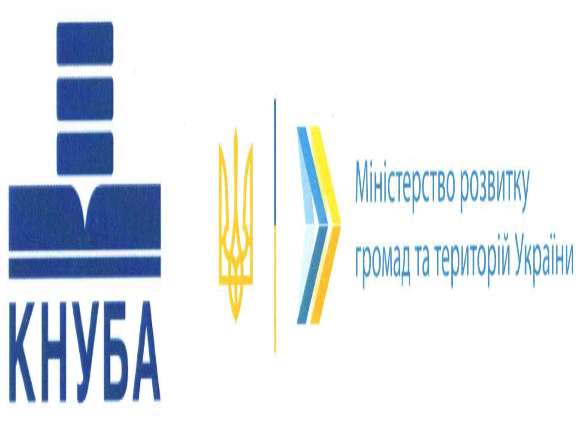 м. Київ 2024Експертиза містобудівної документаціїРектор Київського національного університету будівництва i архітектури _________________________ Куліков П. М.№Найменування темиКількістьгодин1Нормативно-правове забезпечення професійної діяльності архітекторів, як відповідальних виконавців окремих видів робіт (послуг), пов'язаних із створенням об'єктів архітектури.Саморегулівні організації у сфері архітектурної діяльності (CPO), членство в CPO, стандарти професійної діяльності CPO.12Законодавче регулювання просторового планування територій.Комплексний план просторового розвитку територій територіальної громади, його нормативний склад i зміст.Генеральний план населеного пункту у складі комплексного плану, його нормативний склад i зміст.Детальний план територій у складі комплексного плану, його нормативний склад i зміст.Застосування партисипативного методу в просторовому плануванні територій.Нормативно обумовлені склад і зміст 23Схеми планування на державному та регіональному рівнях.Особливості формування державних та регіональних вимог, що мають знайти відображення в містобудівній документації нижчого рівня.14Особливості генеральних планів населення пунктів для різних за величиною населених пунктів.Нормативно обумовлені склад і зміст генерального плану. Обов'язкові та рекомендовані розділи та частини. Планувальні рішення у складі комплексних планів.Особливості нормативно обумовленого внесення змін до чинного генерального плану, в тому числі під час розробки комплексних планів.255a. Детальний план територій, його нормативний склад i зміст. Особливості визначення функціонального призначення територій на підставі детального плану територій до 2025 року. Обґрунтування детальним планом територій змін цільового призначення земельних ділянок.5б. Обов'язкові та рекомендовані розділи та частини детального плану територій. Взаємозв'язок детального плану територій та містобудівних умов та обмежень забудови земельної ділянки або земельних ділянок, що складають територію проектування.366a. План зонування територій громад, населених пунктів. Роль i значення плану зонування територій у формуванні містобудівних умов та обмежень територій i окремих земельних ділянок, будівельних паспортів.Особливості визначень та умовних позначень в планах зонування територій.6б. Втрата планом зонування територій статусу містобудівної документації, включення чинних планів зонування територій до комплексних планів aбo генеральних планів.27Нормативно-правове забезпечення охорони культурної, історичної та містобудівної спадщини в містобудуванні. Історико-архітектурні опорні плани історичних міст i поселень, їхня роль в розробці містобудівної документації на місцевому рівні. Реновація, ревалоризація територій. Відновлення деградованих територій. Відновлення пам'яток садово-паркового мистецтва.388a. Інженерно-технічні заходи цивільного захисту на мирний та особливий період. Розділ інженерно-технічних заходів цивільного захисту в містобудівній документації державного та регіонального рівня.8б. Розділ інженерно-технічних заходів цивільного захисту в містобудівній документації місцевого рівня.39Громадське обговорення щодо врахування громадських інтересів у проекті містобудівної документації на місцевому рівні1Всього18